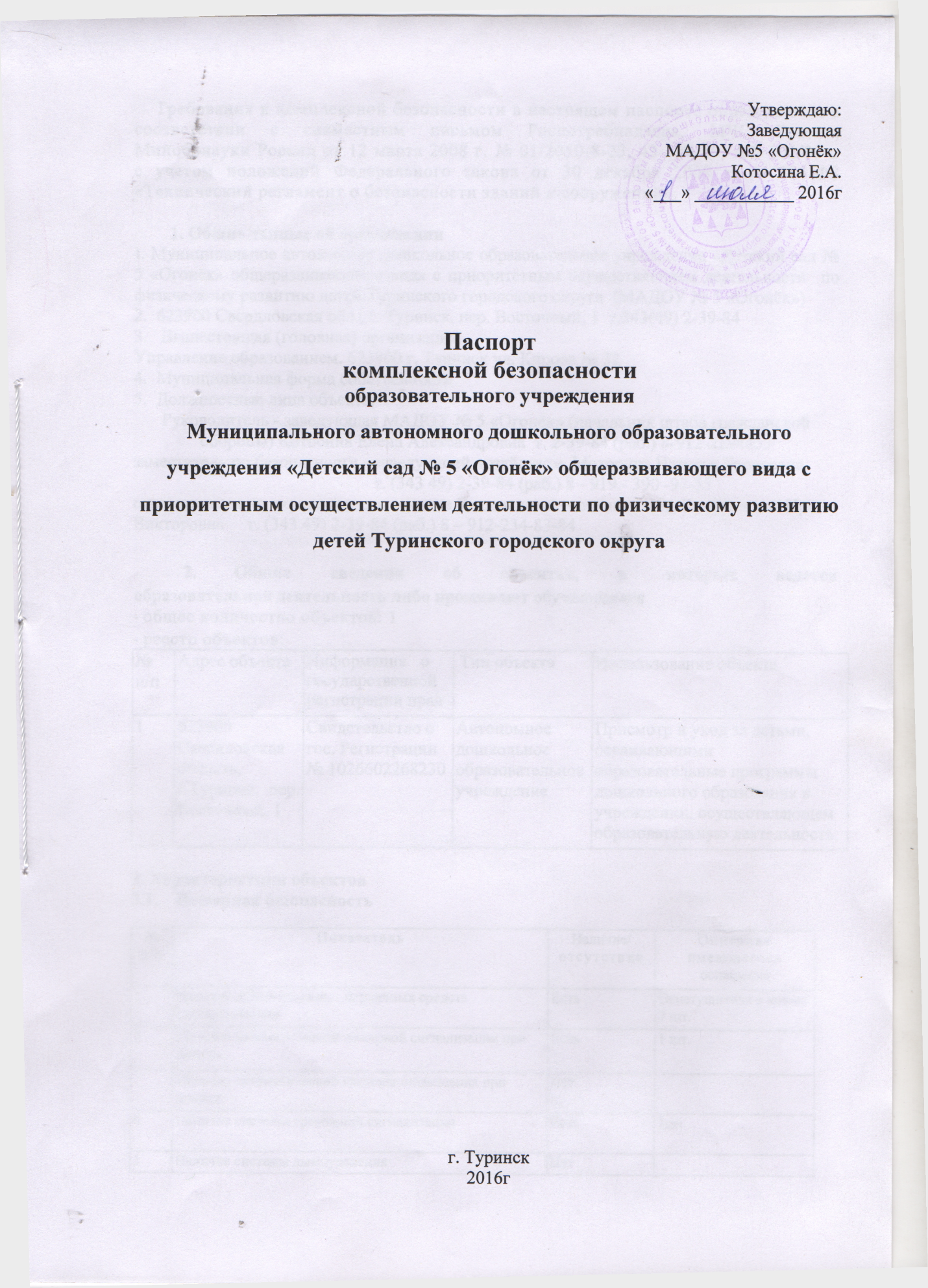     Требования к комплексной безопасности в настоящем паспорте определяются в соответствии с совместным письмом Роспотребнадзора, МЧС России, Минобрнауки России от 12 марта . № 01/2050-8-23, 43-828-19, АФ-102/09 и с учетом положений Федерального закона от 30 декабря . № 384-ФЗ «Технический регламент о безопасности зданий и сооружений».        1. Общие данные об организации1. Муниципальное автономное дошкольное образовательное учреждение «Детский сад № 5 «Огонёк» общеразвивающего вида с приоритетным осуществлением деятельности  по физическому развитию детей Туринского городского округа  (МАДОУ № 5 «Огонёк») 2.  623900 Свердловская обл., г. Туринск, пер. Восточный, 1  т.343(49) 2-39-843.   Вышестоящая (головная) организация.Управление образованием. 623900 г. Туринск ул. Кирова № 324.  Муниципальная форма собственности5.  Должностные лица объекта;Руководитель - заведующая МАДОУ № 5 «Огонёк» (начальник штаба гражданской обороны) Котосина Елена Александровна  т. 2-39-84 (раб.) 8-912-2294853заместитель по безопасности - заведующий хозяйством, Моторина Наталья Борисовна                                                     т. (343 49) 2-39-84 (раб.) 8 - 919 - 390 -97-55ответственная по охране труда и технике безопасности – воспитатель, Колесникова Ирина Викторовна     т. (343 49) 2-39-84 (раб.) 8 – 912-234-83-842.	Общие сведения об объектах, в которых ведется
образовательная деятельность либо проживают обучающиесяобщее количество объектов: 1реестр объектов:3. Характеристики объектов3.1.   Пожарная безопасностьНаличие предписаний органов пожарного надзораНаличие/отсутствие: нетРеестр выданных предписаний3.2.   Антитеррористическая безопасностьНаличие предписаний уполномоченных органовНаличие/отсутствие: нет   3.3.   Санитарно-эпидемиологическое, гигиеническое и медицинское  обеспечение    Наличие предписаний органов санитарно-эпидемиологического надзора3.4.   Механическая безопасность3.5.   Доступность зданий и сооружений для инвалидов и других групп населения с ограниченными возможностями передвижения№ п/пАдрес объектаИнформация   о государственной регистрации правТип объектаИспользование объекта1623900 Свердловская область, г.Туринск,  пер. Восточный, 1  Свидетельство о гос. Регистрации № 1026602268230Автономное дошкольное образовательное учреждениеПрисмотр и уход за детьми, осваивающими образовательные программы дошкольного образования в учреждении, осуществляющем образовательную деятельность№ п/пПоказательНаличие/отсутствиеОписаниеимеющегосяоснащения1Наличие действительных первичных средств пожаротушенияЕстьОгнетушители в кол-ве 7 шт.2Наличие автоматической пожарной сигнализации при пожареЕсть1 шт.Наличие автоматической системы оповещения при пожареНет 4Наличие системы тревожной сигнализацииЕсть1шт5Наличие системы дымоудаленияНет 6Наличие пропитки огнезащитным составом строительных  конструкций чердачных помещенийНет 7Наличие оборудованных путей эвакуацииЕстьЗапасные выходы8Наличие оборудованныхсистем противопожарного водоснабженияНет 9Наличие планов эвакуации на этажахЕстьКол-во: 2 шт.10возможность доступа личного состава подразделений пожарной охраны и доставки средств пожаротушения в любое помещение здания или сооруженияЕстьОкна, двери11возможность подачи огнетушащих веществ в очаг пожараЕсть12Наличие плана тренировок в случае чрезвычайной ситуации или пожара (не реже 2 раз в год)ЕстьПриказы заведующей13Наличие ответственных за пожарную безопасность в помещенияхЕстьУтверждены приказом  заведующей14Наличие журналов контроля проведения профилактических и плановых мероприятийЕстьВедется журнал15Наличие сотрудников, прошедших обучение о мерах пожарной безопасности и действиях в случае пожара в лицензированной организацииЕстьзаведующая , завхозп/пВыдавший органРеквизиты предписанияВыявленные нарушенияПланмероприятий   но устранению выявленных нарушенииИнформация    овыполненииплана№ п/пПоказательНаличие/ отсутствиеОписаниеимеющегосяоснащения1Наличие прямой связи е органами МВД РоссииЕстьТелефон2Наличие прямой связи с органами ФСБ РоссииНет3Наличие кнопки экстренного вызова (КЭВ)ЕстьАвтоматический мониторинг сигналов удаленных систем пожарной сигнализации4Наличие телефонного аппарата (при отсутствии КЭВ)ЕстьКол-во 2 шт.5Наличие системы видео наблюдения (внутри здания)Нет 6Наличие системы видеонаблюдения (по периметру здания)Нет7Наличие охраны зданияНет(сторожа )8Наличие ограждения по всем) периметру территории учрежденияЕстьМеталлическая сетка № п/пПоказательНаличие/Отсутствие/ не требуетсяОписаниеимеющегосяоснащения1Наличие пищеблоковЕстьКол-во: 12Оснащение пищеблоков технологическим и иным оборудованиемЕсть3 электрических плиты, холодильники,  мойки, ванна, стеллаж, 3 стола, водоочиститель, универсальный привод,3Организация горячего питанияЕсть3-х разовое4Наличие медицинских кабинетовестьКол-во: 15Оснащение медицинских кабинетов оборудованиеместь6Проведение медицинских осмотров персоналаЕсть1 раз в год. Районная больница7Проведение медицинских осмотров воспитанниковЕсть 1 раз в год. Мед. работниками районной больницы8Наличие систем канализацииЕстьКол-во: 19Наличие систем водоснабженияестьЦентральное10Наличие систем отопленияЕстьЦентральное11Наличие систем электроснабжения по соблюдению уровней освещенностиНе требуется12Наличие в группах, кабинетах необходимого количества мебели, соответствующей ростовозрастным особенностям воспитанниковЕстьМебель соответствует стандартам№п/пВыдавший органРеквизиты предписанияВыявленные нарушенияПланмероприятий   по устранению выявленных нарушенийИнформация    о выполненииплана№п/пПоказательНаличие/ отсутствиеОписаниеимеющегосяоснащения1разрушения отдельных несущих строительных конструкций или их частейНет 2разрушения всего здания, сооружения или их частиНет 3деформации  недопустимой величины строительных конструкций  основания здания или сооружения и геологических массивов прилегающей территорииЕсть4повреждения части здания пли сооружения, сетей инженерно-технического обеспечения пли систем инженерно-технического обеспечения в результате деформации, перемещений либо потери устойчивости несущих строительных конструкций, в том числе отклонений от вертикальностиНет№ п/пПоказательНаличие/ отсутствиеОписание имеющегося оснащенияДоступность объектов для инвалидов и других групп населения с ограниченными возможностями передвиженияЕстьЗдание двухэтажное4 .  Комплексная безопасность 4 .  Комплексная безопасность 4 .  Комплексная безопасность 4 .  Комплексная безопасность 